EnglishThink about a familiar story that you have read and enjoyed and re-tell the story. To make it interesting change the ending of the story.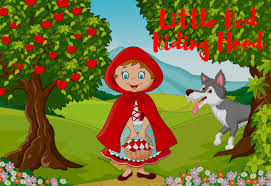 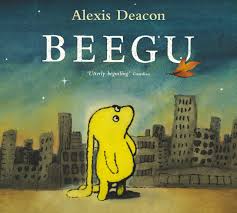 Practise using pre-cursive handwriting and write sentences a b c d e f g h ij k  l m  n o p qr s t u v w x y zFind out interesting facts about Jacqueline Wilson and the names of the books she wrote. Read one with an adult.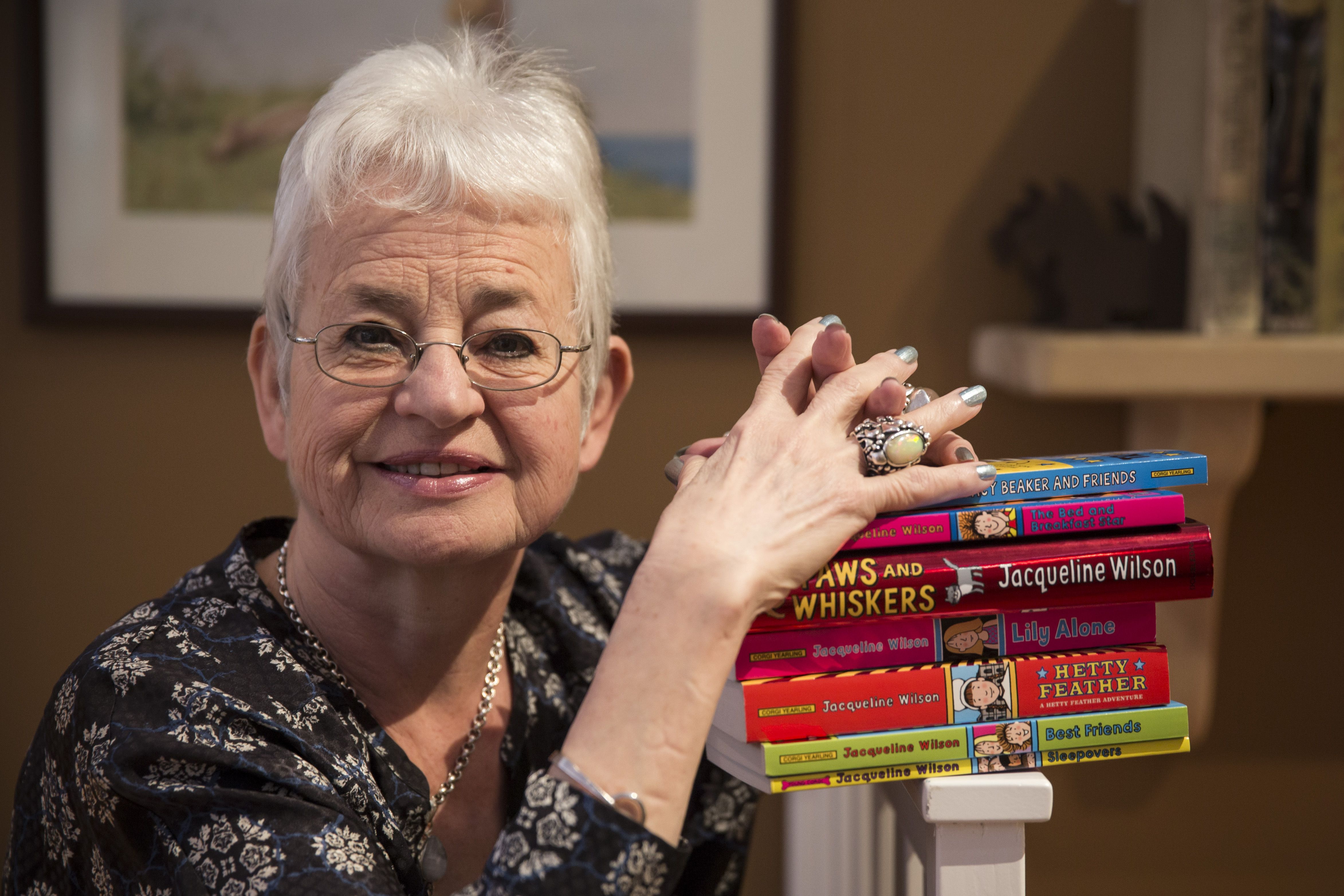 MathsPractise your 2,5,10 timetables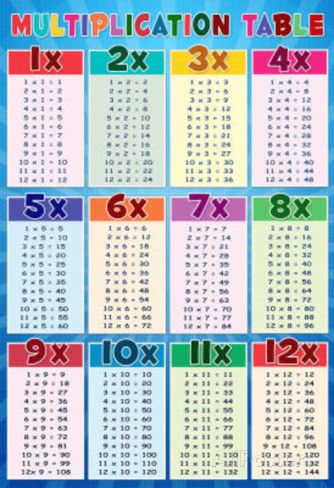 Challenge- learn your 4 times table We have been learning about sharing equally in groups. Have a go at making equal amounts with different groups and writing  statements to match 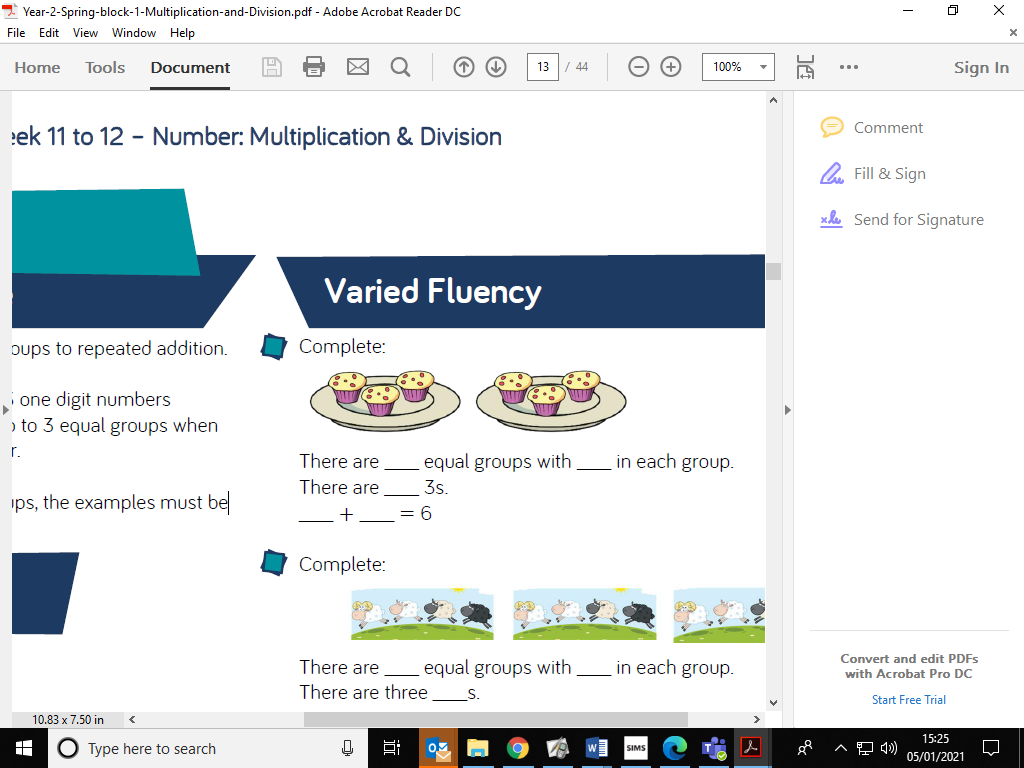 There are ____ equal groups with _____ in each.___ +  ___ = 6Write your numbers in words from one to hundred.Example: 21 = twenty one22 = twenty twoScienceDraw a diagram of a plant and label it’s parts 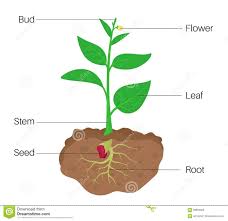 Plant your own seed and keep a diary of how it grows. 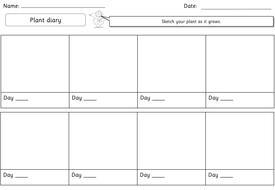 Draw each stage of the plant and write a short description  Grow some cress seeds and see what happens when planted in different conditions  1st cress- water and sunlight2nd cress seeds- water but no sunlight  3rd cress seeds – no water and no sunlight 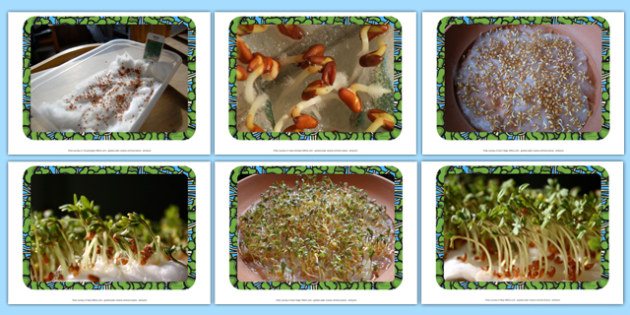 Record your results after 7 days How to grow cress seeds https://www.youtube.com/watch?v=q1eIjzGqIaITopicTake a walk around your local area. Make a list of the things you see on your walk e.g. post office, bus stops, train station, school   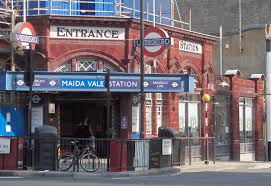 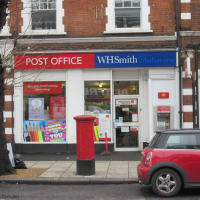 Post office          Train station Create symbols that you can use on a map to show the different features in your local area.  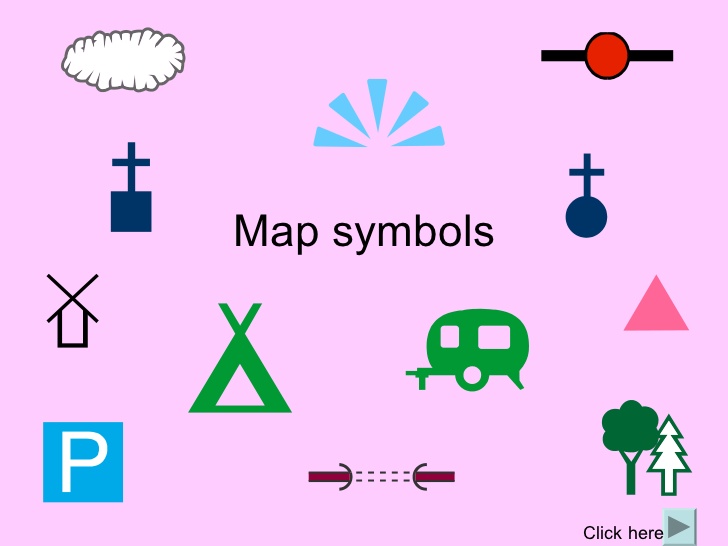 Draw a map of your local area.Include:A key Symbols 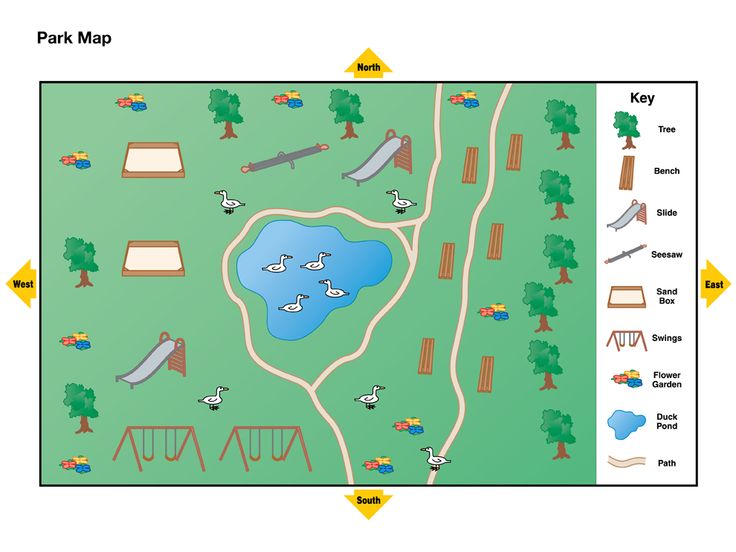 CreativeMake a bus, train or bike out of junk model materials.Can you make it move? Remember to include the axle and axle holder.  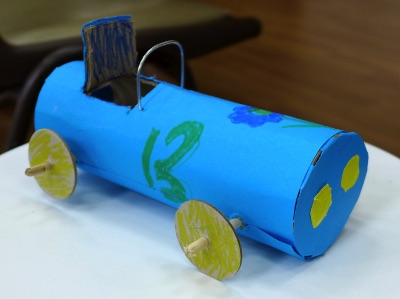 Draw/ paint a season tree. 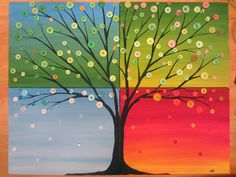 Design and make your own wind mill using different materials. Be creative 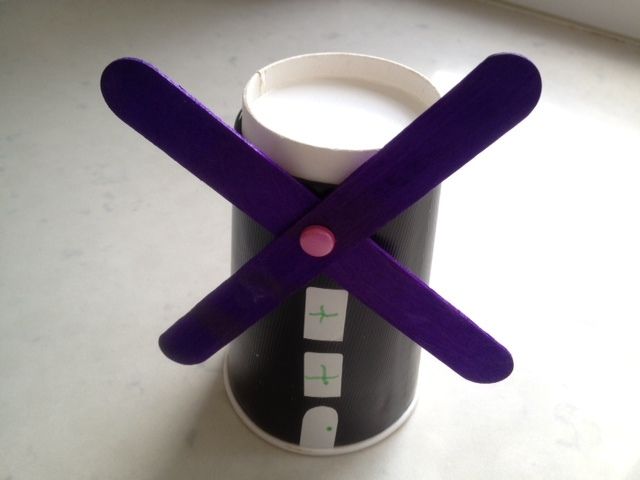 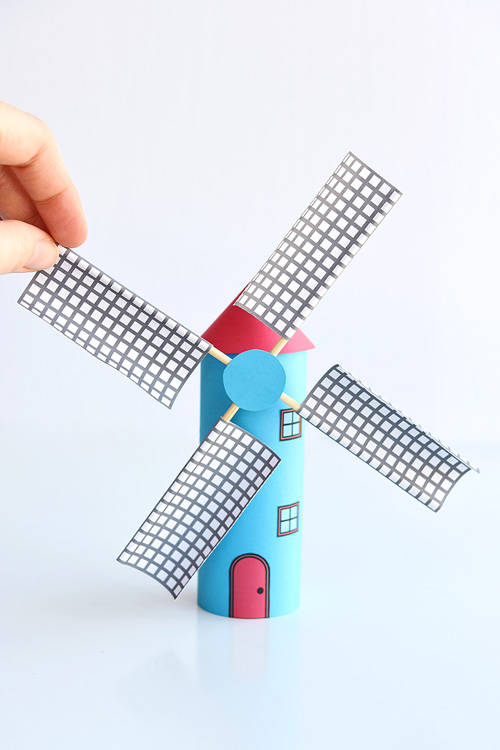 